3rd Sunday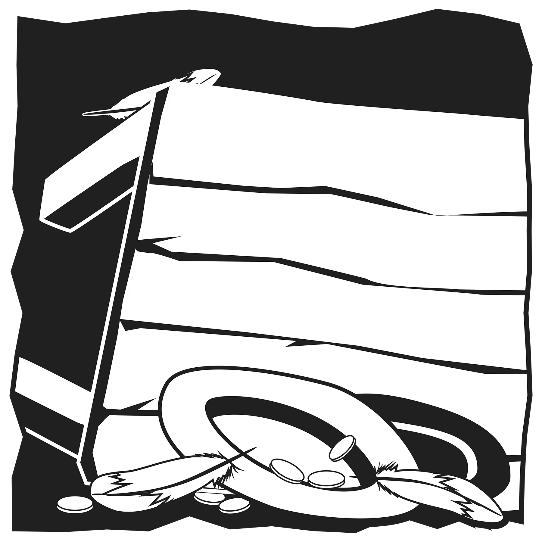 in LentThe Passover of the Jews was at hand, and Jesus went up to Jerusalem. In the temple He found those who were selling oxen and sheep and pigeons, and the money-changers sitting there. And making a whip of cords, He drove them all out of the temple, with the sheep and oxen. And He poured out the coins of the money-changers and overturned their tables. And He told those who sold the pigeons, ‘Take these things away, do not make My Father’s house a house of trade.’” John 2:13-16AS WE GATHERWe focus our attention on Christ crucified. The apostle Paul tells us that this is a stumbling block and foolishness to some people. Yet Paul also reminds us that for us who are being saved, Christ crucified is the power and wisdom of God. We may face people in our lives who view us as foolish. God in His wisdom sent Jesus to die for you.+ CONFESSION and ABSOLUTION +(LSB, Divine Service, Setting Four, pg. 203)+ SERVICE OF THE WORD +HYMN “God Himself Is Present” (LSB 907)SALUTATION and COLLECT OF THE DAY (LSB, pg. 205)OLD TESTAMENT Exodus 20:1-17 (bulletin insert)INTROIT (bulletin insert)EPISTLE 1 Corinthians 1:18-31 (bulletin insert)HOLY GOSPEL John 2:13-22 (bulletin insert)NICENE CREED (LSB, pg. 206)HYMN “In the Cross of Christ I Glory” (LSB 427)SERMON “This Temple”PRAYER OF THE CHURCHRETURNING OF OUR FIRST FRUITS+ SERVICE OF THE SACRAMENT +Divine Service and the Close Fellowship of Holy CommunionOur Lord speaks and we listen. His Word bestows what it says. Faith that is born from what is heard acknowledges the gifts received with eager thankfulness and praise. The gifts include the Holy Supper in which we receive His true body and blood to eat and drink. Those welcome to the table acknowledge the real presence of the body and blood of Christ, confess their own sinfulness, and in true faith wish to receive the forgiveness and strength promised through this Holy Sacrament, as instructed … and in unity of faith … with God’s people here in this congregation. It is our sincerest desire that you join in the intimacy of this fellowship. However, if you are not, yet, an instructed and confirmed member-in-good-standing of a congregation of the Lutheran Church-Missouri Synod, please visit with the pastor about such a fellowship before communing. If you wish to come forward for a blessing, you are welcome to join us at the rail to receive such. Please cross your arms in front of you to indicate that desire.COMMUNION LITURGY (LSB, pg. 208-210) DISTRIBUTION “Built on the Rock” (LSB 645)NUNC DIMITTIS “Song of Simeon” (LSB, pg. 211)POST-COMMUNION COLLECT (LSB, pg. 212)BENEDICAMUS and BENEDICTION (LSB, pg. 212)HYMN “Oh, That the Lord Would Guide My Ways” (LSB 707)FAITH LUTHERAN CHURCH,Rev. Curt Hoover, Rev. Alebachew Teshome,Rev. Craig Fiebiger, Rev. Doug DeWitt2640 Buckner Road, Thompson’s Station, TN  37179, (615) 791-1880www.faithlutheran-tn.org                     All are welcome …                               … Christ is honored.